Product Documentation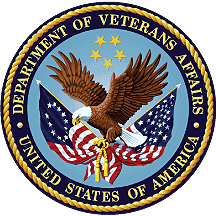 Process Asset Library
Office of Information and TechnologyTable of ContentsProcess Maps: Product Documentation	1Process: Product Documentation	2Product Documentation: Description and Goals	3Description	3Goals	3Product Documentation: RACI Information	4Product Documentation: Associated Artifacts Information	6Product Documentation: Tools and Web Sites Information	7Product Documentation: Standards Information	8Product Documentation: Acronyms	10Product Documentation Process	11Activity Name: DOC-01 Maintain Project Management Plan	11Activity Name: DOC-02 Create Deployment, Installation, Back-Out, and Rollback Guide	12Activity Name: DOC-03 Create Technical Manual or Production Operations Manual (POM)	15Activity Name: DOC-04 Create User Guide(s)	17Activity Name: DOC-05 GUI or Web-based Software?	19Activity Name: DOC-06 Create Online Help for GUI and Web-based Software	20Activity Name: DOC-07 Maintain Version Description Document (VDD)	22Activity Name: DOC-08 Conduct Peer Review of Product Documentation	25Activity Name: DOC-09 Conduct Formal Review of Product Documentation	28Process Maps: Product Documentation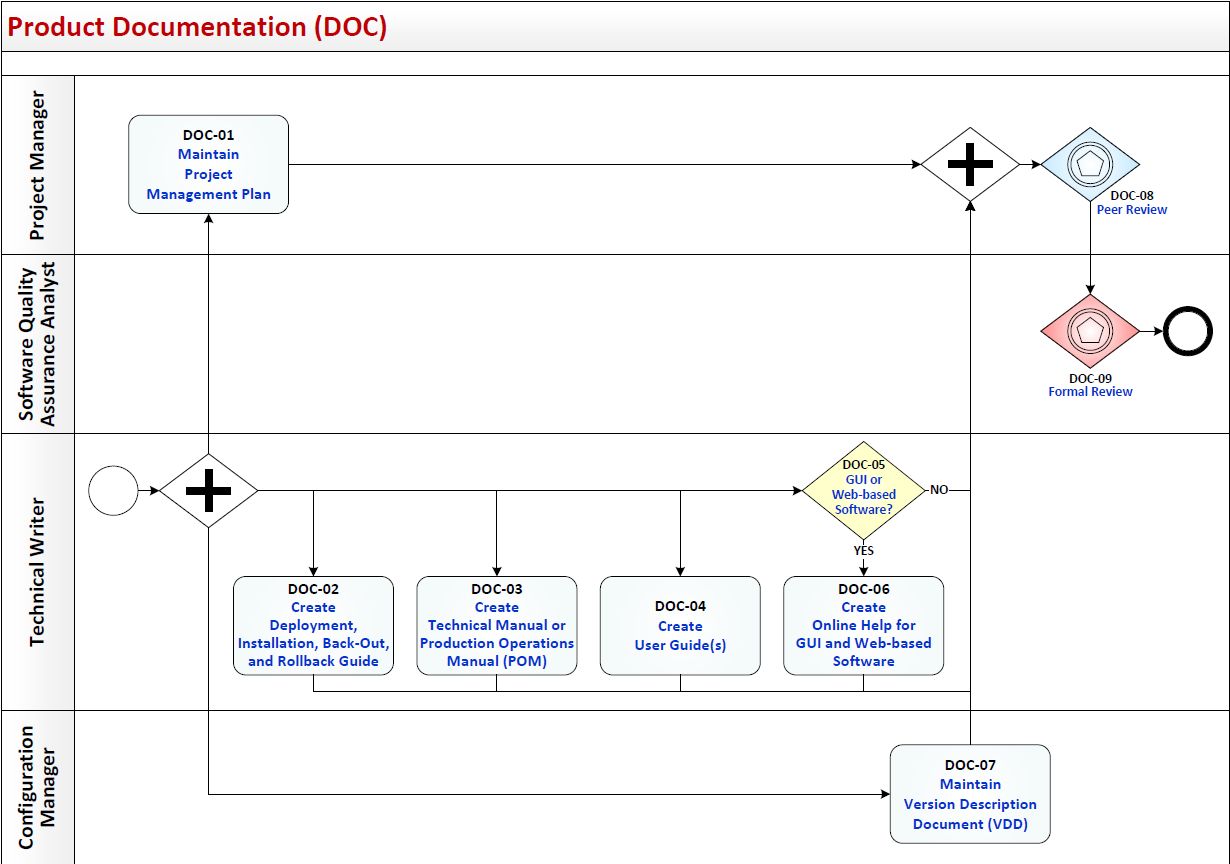 Process: Product DocumentationOverview: The process map for Product Documentation cycles through the following process and review activities:DOC-01 Maintain Project Management Plan
DOC-02 Create Deployment, Installation, Back-Out, and Rollback Guide
DOC-03 Create Technical Manual or Production Operations Manual (POM)
DOC-04 Create User Guide(s)
DOC-05 GUI or Web-based Software?
DOC-06 Create Online Help for GUI and Web-based Software
DOC-07 Maintain Version Description Document (VDD)
DOC-08 Conduct Peer Review of Product Documentation
DOC-09 Conduct Formal Review of Product DocumentationProduct Documentation: Description and GoalsDescriptionThis process provides required artifacts for the Office of Information and Technology (OIT) currently defined requirements and processes. It ensures necessary documentation is developed according to standards and best practices and is accurate, complete, and clear for both internal teams and end users for continued development and sustainment efforts. GoalsMaintain Project Management Plan (PMP)Create Deployment, Installation, Back-Out, and Rollback Guide Create Production Operations Manual (POM) or Technical Manual (for VistA applications)Create User Guide(s)Create Online Help (optional)Maintain Version Description Document (VDD)Product Documentation: RACI InformationThe following describes the RACI information for this process: DOC-01 Maintain Project Management PlanResponsible Role: Project Manager
Accountable Role: Program Manager
Consulted Role: Stakeholders; Technical Writer
Informed Role: Application Project TeamDOC-02 Create Deployment, Installation, Back-Out, and Rollback GuideResponsible Role: Technical Writer
Accountable Role: Project Manager
Consulted Role: Developer; Software Quality Assurance Analyst
Informed Role: Application Project Team; Release Manager; StakeholdersDOC-03 Create Technical Manual or Production Operations Manual (POM)Responsible Role: Technical Writer
Accountable Role: Project Manager
Consulted Role: Developer; Software Quality Assurance Analyst
Informed Role: Application Project Team; Release Manager; StakeholdersDOC-04 Create User Guide(s)Responsible Role: Technical Writer
Accountable Role: Project Manager
Consulted Role: Application Project Team; Developer; Software Quality Assurance Analyst; Stakeholders
Informed Role: Release ManagerDOC-05 GUI or Web-based Software?Responsible Role: Technical Writer
Accountable Role: Project ManagerDOC-06 Create Online Help for GUI and Web-based SoftwareResponsible Role: Technical Writer
Accountable Role: Project Manager
Consulted Role: Developer; Software Quality Assurance Analyst
Informed Role: Application Project Team; Release Manager; StakeholdersDOC-07 Maintain Version Description Document (VDD)Responsible Role: Configuration Manager
Accountable Role: Project Manager
Consulted Role: Technical Writer
Informed Role: Application Project Team; Developer; Release Manager; StakeholdersDOC-08 Conduct Peer Review of Product DocumentationResponsible Role: Project Manager
Accountable Role: Program Executive Officer
Consulted Role: Application Project Team; Stakeholders
Informed Role: Release ManagerDOC-09 Conduct Formal Review of Product DocumentationResponsible Role: Software Quality Assurance Analyst
Accountable Role: Project Manager
Consulted Role: Application Project Team; Stakeholders
Informed Role: Release ManagerProduct Documentation: Associated Artifacts InformationAssociated Artifacts information (including hyperlinks) for this process include: Artifact Review Agenda and Minutes Template Artifact TemplateDeployment, Installation, Rollback, Back-out Guide TemplateGuidance Document Template Product Documentation Artifacts Approval Signatures Template Product Documentation Review Checklist Production Operations Manual with RACI TemplateProject Management Plan (PMP)Record of Notification TemplateRelease Notes TemplateReview Findings Summary Template Standard Operating Procedures TemplateTechnical Manual TemplateUser Guide TemplateVersion Description Document Template - Markdown Template (GitHub Issue Type)Version Description Document Template - Word VersionProduct Documentation: Tools and Web Sites InformationThe Tools and Web Sites associated with this process (including hyperlinks) include: Agile Center of Excellence (ACOE)Configuration Management Department (CMD) SharePoint: CM Frameworks – 1.06.01 Standards for Version Description DocumentsSection 508 Intranet Home PageSPA (formerly CMD) Resource Request FormVA Software Document LibraryVA Technical Reference ModelProduct Documentation: Standards InformationStandards associated with this process (including hyperlinks) include: CMD Standard File Naming Convention GuideConfiguration Management (CM) Standards for Version Description DocumentsDigital Signature GuideDisplaying Sensitive Data GuideDocumentation Style Guide MS Word VersionDocumentation Style Guide PDF VersionFederal Information Processing Standards Publications (FIPS) 186-5, Digital Signature Standard (DSS)Memorial Benefits and Services (MBS) Section 508 Best PracticesNIST Special Publication 800-128 - Guide for Security-Focused Configuration Management of Information SystemsNIST Special Publication 800-53 Revision 5 - Security and Privacy Controls for Federal Information Systems and OrganizationsOIT End-User Documentation Standards MS Word VersionOIT End-User Documentation Standards PDF VersionOIT Master GlossarySection 508 Policy and ProceduresSection 508 Quick Reference MS Word GuideSection 508 Standards, Checklists and Document Applications ChecklistsU.S. Access Board, Information Communication Technology (ICT)VA Directive 6004, Configuration, Change, and Release Management ProgramsVA Directive 6500, VA Cybersecurity ProgramVA Handbook 6500, Risk Management Framework for VA Information Systems: VA Information Security ProgramVA Master GlossaryVA OIT Technical Writers Community of Practice (CoP) SharePoint SiteProduct Documentation: AcronymsAcronyms associated with this process include: CMD : Configuration Management DepartmentRACI : Responsible Accountable Consulted InformedSPA : Software Product Automation Product Documentation ProcessActivity Name: DOC-01 Maintain Project Management PlanConcurrent ActivitiesDOC-02 Create Deployment, Installation, Back-Out, and Rollback GuideAndDOC-03 Create Technical Manual or Production Operations Manual (POM)AndDOC-04 Create User Guide(s)AndDOC-05 GUI or Web-based Software?AndDOC-06 Create Online Help for GUI and Web-based SoftwareAndDOC-07 Maintain Version Description Document (VDD)Previous ActivitiesProcess BeginsNext ActivitiesDOC-08 Conduct Peer Review of Product DocumentationDescriptionThe Project Manager, in conjunction with the Stakeholder designated Project Team Membership, updates the Project Management Plan and obtains Sponsor and Member signatures as required.InputProject Management PlanOutputUpdated Project Management PlanAssociated ArtifactsProject Management Plan (PMP)Standard Operating Procedures TemplateResponsible RoleProject ManagerAccountable RoleProgram ManagerConsulted RoleStakeholdersTechnical WriterInformed RoleApplication Project TeamTools and WebsitesAgile Center of Excellence (ACOE)Section 508 Intranet Home PageTechnology Support Squad VA Technical Reference ModelActivity Name: DOC-02 Create Deployment, Installation, Back-Out, and Rollback GuideConcurrent ActivitiesDOC-01 Maintain Project Management PlanAndDOC-03 Create Technical Manual or Production Operations Manual (POM)AndDOC-04 Create User Guide(s)AndDOC-05 GUI or Web-based Software?AndDOC-06 Create Online Help for GUI and Web-based SoftwareAndDOC-07 Maintain Version Description Document (VDD)Previous ActivitiesProcess BeginsNext ActivitiesDOC-08 Conduct Peer Review of Product DocumentationDescriptionThe Technical Writer creates the Deployment, Installation, Back-Out, and Rollback Guide, which is a required document for national releases of products/patches to be installed on multiple platforms (e.g., client/server installations). This artifact provides the information necessary to install the software with little or no assistance from the software developers or support staff as well as troubleshooting, back-out and rollback instructions. Installation procedures are a required component and must be accessible according to the "Section 508 Standards for Electronic and Information Technology Accessibility" section 1194.41. These artifacts are included in the final overall Release Package. 
If this product is an enhancement to an existing product, the current Deployment, Installation, Back-Out, and Rollback Guide is updated. 
For the initial distribution of software, Release Notes are optional. Revisions to a product that involve major changes to technical specifications or end-user functionality (e.g., new version releases) require Release Notes. Changes to software or documentation that have a minimal impact (e.g., small scope patches) do not require Release Notes. The project manager, as the authoritative source and in consultation with the technical writer, determines if a Release Notes document is a required artifact for the project.OutputDeployment, Installation, Rollback, Back-out Guide 
Release NotesAssociated ArtifactsArtifact TemplateDeployment, Installation, Rollback, Back-out Guide TemplateRelease Notes TemplateResponsible RoleTechnical WriterAccountable RoleProject ManagerConsulted RoleDeveloperSoftware Quality Assurance AnalystInformed RoleApplication Project TeamRelease ManagerStakeholdersTools and WebsitesAgile Center of Excellence (ACOE)Section 508 Intranet Home PageTechnology Support Squad VA Software Document LibraryVA Technical Reference ModelMore InfoWhen the Deployment, Installation, Back-Out, and Rollback Guide is updated, also update the Compliance User Stories contained in the project/product instance.Activity Name: DOC-03 Create Technical Manual or Production Operations Manual (POM)Concurrent ActivitiesDOC-01 Maintain Project Management PlanAndDOC-02 Create Deployment, Installation, Back-Out, and Rollback GuideAndDOC-04 Create User Guide(s)AndDOC-05 GUI or Web-based Software?AndDOC-06 Create Online Help for GUI and Web-based SoftwareAndDOC-07 Maintain Version Description Document (VDD)Previous ActivitiesProcess BeginsNext ActivitiesDOC-08 Conduct Peer Review of Product DocumentationDescriptionThe Technical Writer defines the Technical Manual or Production Operations Manual (POM) as routine operations. The Technical Manual, for Veterans Health Information Systems and Technology Architecture (VistA) products, or POM, for non-VistA products, provides sufficient technical information about the software for developers and technical personnel to operate and maintain the software with only minimal assistance from the product support personnel. 
The intended audience for this documentation is software support, management, and development personnel for nationally released software. If this product is an enhancement to an existing product, the current Technical Manual or Production Operations Manual (POM) will most likely be updated. 
The POM is not published to the VA Software Document Library (VDL), but the Technical Manual is published to the VDL.InputDeployment, Installation, Back-Out, and Rollback GuideOutputTechnical Manual or Production Operations Manual (POM)Associated ArtifactsArtifact TemplateProduction Operations Manual with RACI TemplateTechnical Manual TemplateResponsible RoleTechnical WriterAccountable RoleProject ManagerConsulted RoleDeveloperSoftware Quality Assurance AnalystInformed RoleApplication Project TeamRelease ManagerStakeholdersTools and WebsitesAgile Center of Excellence (ACOE)Section 508 Intranet Home PageTechnology Support Squad VA Software Document LibraryVA Technical Reference ModelMore InfoWhen the Program Operations Manual (POM) is updated, also update the Compliance User Stories contained in the project/product instance.Activity Name: DOC-04 Create User Guide(s)Concurrent ActivitiesDOC-01 Maintain Project Management PlanAndDOC-02 Create Deployment, Installation, Back-Out, and Rollback GuideAndDOC-03 Create Technical Manual or Production Operations Manual (POM)AndDOC-05 GUI or Web-based Software?AndDOC-06 Create Online Help for GUI and Web-based SoftwareAndDOC-07 Maintain Version Description Document (VDD)Previous ActivitiesProcess BeginsNext ActivitiesDOC-08 Conduct Peer Review of Product DocumentationDescriptionThe Technical Writer creates a User Guide, which is a required documentation component. Multiple User Guides can be produced for any given software (for example: Setup Guide, Deployment Guide, Developer Guide, etc.). This guide is included in the final overall Release Package. User Guides for distinct user audiences can either include separate sections or comprise separate documents specific to the audience (e.g., nurses, pharmacists, technicians, developers, etc.).
If this product is an enhancement to an existing product, the current User Guide(s) will most likely be updated.OutputUser Guide(s)Associated ArtifactsArtifact TemplateGuidance Document Template Security Guide TemplateUser Guide TemplateResponsible RoleTechnical WriterAccountable RoleProject ManagerConsulted RoleApplication Project TeamDeveloperSoftware Quality Assurance AnalystStakeholdersInformed RoleRelease ManagerTools and WebsitesAgile Center of Excellence (ACOE)Section 508 Intranet Home PageTechnology Support Squad VA Software Document LibraryMore InfoWhen the User Guide is updated, also update the Compliance User Stories contained in the project/product instance.Activity Name: DOC-05 GUI or Web-based Software?Concurrent ActivitiesDOC-01 Maintain Project Management PlanAndDOC-02 Create Deployment, Installation, Back-Out, and Rollback GuideAndDOC-03 Create Technical Manual or Production Operations Manual (POM)AndDOC-04 Create User Guide(s)AndDOC-07 Maintain Version Description Document (VDD)Previous ActivitiesProcess BeginsNext ActivitiesIf 'YES': DOC-06 Create Online Help for GUI and Web-based SoftwareOrIf 'NO': DOC-08 Conduct Peer Review of Product DocumentationDescriptionThe Technical Writer determines the software has a Graphical User Interface (GUI) or Web-based Software, Yes, or not, No.Responsible RoleTechnical WriterAccountable RoleProject ManagerActivity Name: DOC-06 Create Online Help for GUI and Web-based SoftwareConcurrent ActivitiesDOC-01 Maintain Project Management PlanAndDOC-02 Create Deployment, Installation, Back-Out, and Rollback GuideAndDOC-03 Create Technical Manual or Production Operations Manual (POM)AndDOC-04 Create User Guide(s)AndDOC-07 Maintain Version Description Document (VDD)Previous ActivitiesDOC-05 GUI or Web-based Software?Next ActivitiesDOC-07 Maintain Version Description Document (VDD)DescriptionThe Technical Writer creates Online Help, which is a required component for all Graphical User Interface (GUI) based or Web-based nationally released software. Online Help must be accessible from within the application and contain context-sensitive help and system help. 
Online Help must meet Section 508 requirements according to the "Electronic and Information Technology Accessibility Standards" sections 1194.41 and 1194.22.InputUser GuideOutputGUI and Web-based Software Product Online HelpAssociated ArtifactsUser Guide TemplateResponsible RoleTechnical WriterAccountable RoleProject ManagerConsulted RoleDeveloperSoftware Quality Assurance AnalystInformed RoleApplication Project TeamRelease ManagerStakeholdersTools and WebsitesSection 508 Intranet Home PageTechnology Support Squad VA Software Document LibraryVA Technical Reference ModelMore InfoAccess listing of evaluated Online Help software by searching for Online Help in the VA Technical Reference Model website.Activity Name: DOC-07 Maintain Version Description Document (VDD)Concurrent ActivitiesDOC-01 Maintain Project Management PlanAndDOC-02 Create Deployment, Installation, Back-Out, and Rollback GuideAndDOC-03 Create Technical Manual or Production Operations Manual (POM)AndDOC-04 Create User Guide(s)AndDOC-05 GUI or Web-based Software?AndDOC-06 Create Online Help for GUI and Web-based SoftwarePrevious ActivitiesProcess BeginsNext ActivitiesDOC-08 Conduct Peer Review of Product DocumentationDescriptionVersion Description Documents (VDDs) are a required technical “parts list” (known as configuration items CIs), an authoritative inventory of product components that make up a deployable VA product or system. Product CIs and their versions include source code files, builds/packaging, tools information, baselines, locations, associated product files, and change records. The VDD itself is a CI and should be under Configuration Management control throughout the development process. For each product release, the Product Team creates a VDD that identifies the following: collections of changes made, tools information, resources for re-creating the current release and previous versions of the product, product build information, all product component versions in a production environment, and Product Team points of contact responsible for the release being delivered through the product development lifecycle. Maintaining product VDDs creates baseline place-markers that development teams can reference to go forward and backwards as needed to maintain the product. It also helps protect VA from loss of product IT assets, which is especially important with a regular rotation of personnel and contractors. Lastly, VDDs provide evidence that NIST Special Publication 800-53 and NIST Special Publication 800-128 are being executed as product-specific configuration management (CM) activities documented within the product Configuration Management Plan (CMP) and in support of product Authority to Operate (ATO) activities.InputProduct VASI entry 
Project Management Plan (PMP) 
Deployment Installation Rollback Backout Guide 
Product build and/or installation documentation 
Software and system engineering design documents, including: DevSecOps pipeline system design, logical and physical models, systems, components, hardware and software items, etc. 
Product components 
Product release baselines 
Version Description Document templateOutputRelease-specific Version Description DocumentAssociated ArtifactsVersion Description Document Template - DSO CMD VersionVersion Description Document Template - Markdown Template (GitHub Issue Type)Responsible RoleConfiguration ManagerAccountable RoleProject ManagerConsulted RoleTechnical WriterInformed RoleApplication Project TeamDeveloperRelease ManagerStakeholdersTools and WebsitesAgile Center of Excellence (ACOE)Configuration Management Department (CMD) SharePoint: CM Frameworks – 1.06.01 Standards for Version Description DocumentsSection 508 Intranet Home PageMore InfoCreation and maintenance of product VDDs falls under the functional area of Configuration Management (CM). CM plays a key role in DevSecOps practices. Without the CM discipline, DevSecOps practices will not reach their full potential. CM ensures the configuration of a software system’s infrastructure, software components, and functionalities are known initially and well-controlled and understood throughout the entirety of the DevSecOps lifecycle.Activity Name: DOC-08 Conduct Peer Review of Product DocumentationPrevious ActivitiesDOC-01 Maintain Project Management PlanAndDOC-02 Create Deployment, Installation, Back-Out, and Rollback GuideAndDOC-03 Create Technical Manual or Production Operations Manual (POM)AndDOC-04 Create User Guide(s)AndDOC-05 GUI or Web-based Software?AndDOC-06 Create Online Help for GUI and Web-based SoftwareAndDOC-07 Maintain Version Description Document (VDD)Next ActivitiesDOC-09 Conduct Formal Review of Product DocumentationDescriptionThe Project Manager conducts the Product Documentation Peer Review performing the following general steps: 
1. Distribute the Peer Review Materials 
2. Review the Peer Review Materials 
3. Distribute the Consolidated Peer Review Findings 
4. Record the Finding Resolutions 
5. Implement the Finding Resolutions 
The goal of the peer review of the Product Documentation is to resolve any questions the project team may have and to ensure the quality of the deliverable.InputDeployment, Installation, Back-Out, and Rollback Guide 
Record of Notification 
Technical Manual or Production Operations Manual (POM) 
User Guide(s) 
Version Description DocumentOutputProduct Documentation Review Checklist (Review Findings Summary included) 
Updated Deployment, Installation, Back-Out, and Rollback Guide 
Updated Record of Notification 
Updated Technical Manual or Production Operations Manual (POM) 
Updated User Guide(s) 
Updated Version Description DocumentAssociated ArtifactsArtifact TemplateDeployment, Installation, Rollback, Back-out Guide TemplateProduct Documentation Review Checklist Record of Notification TemplateReview Findings Summary Template Technical Manual TemplateUser Guide TemplateVersion Description Document Template - Markdown Template (GitHub Issue Type)Version Description Document Template - Word VersionResponsible RoleProject ManagerAccountable RoleProgram Executive OfficerConsulted RoleApplication Project TeamStakeholdersInformed RoleRelease ManagerTools and WebsitesAgile Center of Excellence (ACOE)Configuration Management Department (CMD) SharePoint: CM Frameworks – 1.06.01 Standards for Version Description DocumentsSection 508 Intranet Home PageMore InfoWhen the Program Operations Manual (POM), the User Guide, Installation, Back-Out, and Rollback Guide and Version Description Document are updated, also update the Compliance User Stories contained in the project/product instance.Activity Name: DOC-09 Conduct Formal Review of Product DocumentationPrevious ActivitiesDOC-08 Conduct Peer Review of Product DocumentationNext ActivitiesProcess EndsDescriptionThe Software Quality Assurance Analyst conducts the Product Documentation performing the following general steps: 
1. Plan the Formal Review 
2. Review the Formal Review Materials 
3. Implement the Finding Resolutions 
The goal of the formal review is to obtain stakeholder concurrence of the Product Documentation artifacts and appropriate approval signatures.InputDeployment, Installation, Back-Out, and Rollback Guide 
Technical Manual or Production Operations Manual 
User Guide(s) 
Version Description DocumentOutputArtifact Review Agenda and Minutes 
Product Documentation Artifacts Approval Signatures 
Product Documentation Review Checklist (Review Findings Summary included) 
Updated Deployment, Installation, Back-Out, and Rollback Guide 
Updated Technical Manual or Production Operations Manual (POM) (Approval Signatures included) 
Updated User Guide(s) 
Updated Version Description DocumentAssociated ArtifactsArtifact Review Agenda and Minutes Template Artifact TemplateProduct Documentation Artifacts Approval Signatures Template Product Documentation Review Checklist Review Findings Summary Template Technical Manual TemplateUser Guide TemplateVersion Description Document Template - Markdown Template (GitHub Issue Type)Version Description Document Template - Word VersionResponsible RoleSoftware Quality Assurance AnalystAccountable RoleProject ManagerConsulted RoleApplication Project TeamStakeholdersInformed RoleRelease ManagerTools and WebsitesAgile Center of Excellence (ACOE)Section 508 Intranet Home PageMore InfoWhen the Program Operations Manual (POM), the User Guide, Deployment, Installation, Back-Out, and Rollback Guide, and Version Description Document are updated, also update the Compliance User Stories contained in the project/product instance.END OF PROCESS